                                                                                                                                                                                УТВЕРЖДАЮ:                                                                                                                                           Заведующий  МАДОУ № 35                                                                                                                                             Г. Апатиты 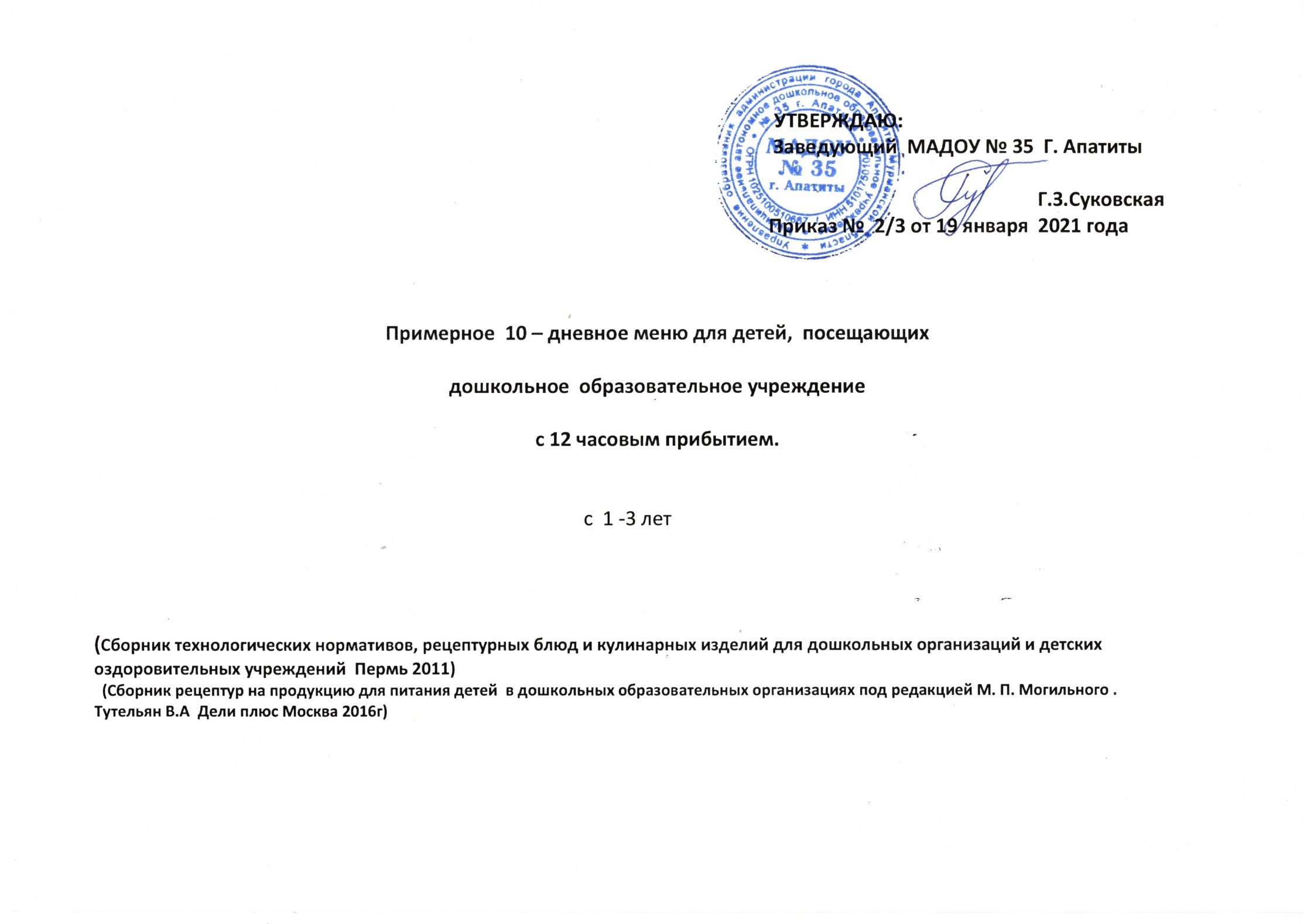                                                                                                                                            Дзержинского,21 (1 корпус)                                                                                                                                                                       Г.З.Суковская                                                                                                                                          Приказ №                   2021 год      Примерное  10 – дневное меню для детей,  посещающих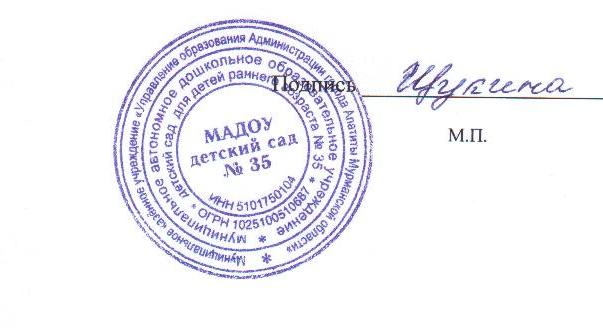 дошкольное  образовательное учреждениес 12 часовым прибытием.                                                                                                    с  1 -3 лет                                                                                                       1 корпус(Сборник технологических нормативов, рецептурных блюд и кулинарных изделий для дошкольных организаций и детских оздоровительных учреждений  Пермь 2011)  (Сборник рецептур на продукцию для питания детей  в дошкольных образовательных организациях под редакцией М. П. Могильного . Тутельян В.А  Дели плюс Москва 2016г)                                                                                                    10 день (пятница)№ Т.К.№ Т.К.Наименование блюдаВыходНаименование продуктов    Вес в граммах бруттоВес в граммахнеттоБЖУКВ1В2ССаFе165Каша пшеничная молочная160Крупа пшеничнаяМолокоВодаСахарМасло слив.28120503328 1012050335.942.2220.96145.740.090.120.28108.880.71382Чай с сахаром150Чай- заваркаСахар0,580,580,000,0011,4145,760,000,000,001,420,54492Бутерброд с сыром(1вар)40Масло слив.Хлеб Сыр32512325122.17.05.9490.30,030,020,006,40,26Итого завтрак:3508.049.2238.31281.80,140,340,4153,530,924072-й завтракСок180Сок1801802.32.1511.068.00,010,012,07,00,235ОбедСалат из свеклы отварной40СвеклаМасло рас.5054050,,661,542,8420,80,000,011,1315,390,5871Суп картофельный  смясными фрикадельками160/20Бульон мясной/мясоКартофельЛук репч.МорковьЯйцоМасло раст.100/408012121/54100/366010101045,158.313.89111.80,120,050,088,00,02244Голубцы ленивые120Мясо говяд.Крупа рис.Капуста белок.Масло слив.608130355810035.483.417.0198.40,150,110,003,242,35340Соус сметанный30Сметана Мука пшен.1051050,432,080,8924,00,000,000,008,2824,0399Компот из  смеси сухофруктов150СухофруктыСахар1081080,420,0020,583,850,000,000,1142,271,18Хлеб ржаной40Хлеб ржаной40402,640,4813,6872,00,080,09-14,01,56Итого обед:56014.715.868.8490.00,260,3522,37155,46.444065890ПолдникПростоквашаГренкаФруктыИтого полдник:1352095250ПростоквашаБатонФрукты1352010813520953.82,10,46.35.720,660,46.7813.065,9410,429.475.490,345,0182,50,030,040,030,10,1500,050,020,220,7-10,010,71207,816,0143,80,10,482,202,78215УжинРыба (филе) отварная80Рыба филеЛук реп.МорковьМасло раст.100883965535.865.969,488.00,050,040,1516,520,55317Картофельное пюре130КартофельМолокоМасло слив.1403531103531,494,6720.8115,50,090,043,7925,140,72392Кофейн напиток (2 вар)160Какао порошокСахарМолоко   Вода 0.016890700,016890701.050.0113.056.30,030,070,24115,30,49Батон35Батон     35352.10.665.9490,30,010,000,024,50,27Итого ужин:10.511.349.15350.170.180154.2161.462.03Итого за день:40042.1445.25196.661400.690.71.0439.69622.5512.48